TJ  SOKOL Charvátská Nová Ves, taneční oddíl  COUNTRY REBELSsrdečně zve staré i mladé čarodějnice a čaroděje v úterý 30.dubna 2014  na SLET A SPANILOU JÍZDU 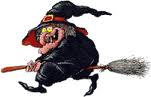                       ČARODĚJNIC 2014            Sraz bude v 17.45 u kostela v Poštorné, poté se průvod vydá k Sokolovně v Ch.N.V, kde bude večer pokračovat.Řádění čarodějnic doprovodí skupina AMULET, pro čarodějnický dorost pod 100 let bude dětská diskotéka.Doporučeny jsou dopravní prostředky na dvou, maximálně třech kolech na vlastní pohon. Méně movité kolegyně a kolegové půjdou pěšky. Vítány jsou transparenty, mávátka a hesla ve stylu prvomájových průvodů, oslavující čarodějnický stav.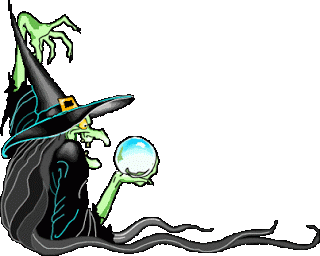 V případě nepříznivého počasí se akce uskuteční na Sokolovně v Ch.N.V.Vstupné dobrovolné! Aktuální info na www.countryrebels.estranky.cz
